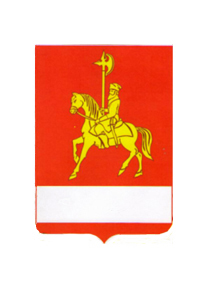 АДМИНИСТРАЦИЯ КАРАТУЗСКОГО РАЙОНАРАСПОРЯЖЕНИЕ 03.12.2020 	                                 с. Каратузское		                            № 379-рОб установлении целевого уровня снижения в сопоставимых условиях суммарного объема потребляемых муниципальными учреждениями Каратузского района энергетических ресурсов и воды на период с 2021 года по 2023 годВ соответствии с частью 1 статьи 24 Федерального закона от 23.11.2009 № 261-ФЗ «Об энергосбережении и о повышении энергетической эффективности и о внесении изменений в отдельные законодательные акты Российской Федерации», постановлением Правительства Российской Федерации от 07.10.2019 № 1289 «О требованиях к снижению государственными (муниципальными) учреждениями в сопоставимых условиях суммарного объема потребляемых ими дизельного и иного топлива, мазута, природного газа, тепловой энергии, электрической энергии, угля, а так же объема потребляемой ими воды», приказом Министерства экономического развития Российской Федерации от 15.07.2020 № 725 «Об утверждении методических рекомендаций по определению в сопоставимых условиях целевого уровня снижения государственными (муниципальными) учреждениями суммарного объема потребляемых ими дизельного и иного топлива, мазута, природного газа, тепловой энергии, электрической энергии, угля, а также объёма потребляемой ими воды» в целях повышения уровня энергоэффективности муниципальных учреждений Каратузского района:Установить целевой уровень снижения в сопоставимых условиях суммарного объема потребляемых муниципальными учреждениями Каратузского района энергетических ресурсов и воды на трехлетний период с 2021 года по 2023 год согласно приложению к настоящему распоряжению.Контроль по исполнению настоящего распоряжения оставляю за собой.Опубликовать распоряжение в периодическом печатном издании Вести муниципального образования «Каратузский район» и на официальном сайте администрации Каратузского района с адресом в информационно-телекоммуникационной сети Интернет - www.karatuzraion.ruРаспоряжение вступает в силу в день, следующий за днем его официального опубликования в периодическом печатном издании Вести муниципального образования «Каратузский район».Глава района	К.А. ТюнинПриложение к распоряжению администрации Каратузского районаОт 03.12.2020 №379-пЦелевые уровни снижения в сопоставимых условиях суммарного объема потребляемых муниципальными учреждениями Каратузского района энергетических ресурсов и воды на трехлетний период с 2021 года по 2023 год1.МБОУ «Каратузская СОШ»2.МБОУ Черемушкинская СОШ3.МБОУ Уджейская ООШ4.МБОУ Моторская СОШ5.МБОУ Верхнекужебарская СОШ6.МБОУ Таскинская СОШ7.МБОУ Ширыштыкская СОШ8.МБОУ Качульская СОШ9.МОБУ Нижнекужебарская СОШ10.МБОУ Сагайская ООШ11.МБОУ Старокопская ООШ12.МБОУ Таятская ООШ13.МБДОУ Черемушинский детский сад «Березка»14.МБДОУ Ширыштыкский детский сад «Малышок»15.МБДОУ Верхнекужебарский детский сад «Ромашка»16.МБДОУ Моторский детский сад «Теремок»17.МБДОУ Сагайский детский сад «Улыбка»18.МБДОУ «Нижнекужебарский детский сад «Родничок»19.МБДОУ детский сад «Солнышко»20.МБДОУ детский сад «Колобок»21.МАДОУ «Детский сад «Сказка»22.МБОУ ДО «Центр «Радуга»23.МАОУДО «Каратузский МУК»24.МБУК «Библиотечная система Каратузского района»25.МБУДО Каратузская ДШИ26.МБУК «Каратузский районный краеведческий музей»27.МБУ «Каратузская СШ»28.Муниципальное казенное учреждение по обеспечению жизнедеятельности учреждений района29.МБУК «Клубная система Каратузского района»№Наименование здания, строения, сооружения, его адресПотребляемый ресурс (по приборам учета)Удельный годовой расход за 2019 годУдельный годовой расход за 2019 годЦелевой уровень экономии на трехлетний период,%Целевой уровень снижения (снижение удельного расхода)Целевой уровень снижения (снижение удельного расхода)Целевой уровень снижения (снижение удельного расхода)Целевой уровень снижения (снижение удельного расхода)№Наименование здания, строения, сооружения, его адресПотребляемый ресурс (по приборам учета)Единица измеренияЗначение Целевой уровень экономии на трехлетний период,%Единица измеренияна 2021 годна 2022 годна 2023 год1235678910111Корпус № 1,с. Каратузское,ул. Шевченко, 16Тепловая энергияВт*ч/м2/ГСОП28,60 %Вт*ч/м2/ГСОП---1Корпус № 1,с. Каратузское,ул. Шевченко, 16Холодная водам3/чел3,4612 %м3/чел3,353,253,031Корпус № 1,с. Каратузское,ул. Шевченко, 16Электрическая энергиякВт*ч/м221,373 %кВт*ч/м221,1820,9920,621Корпус № 1,с. Каратузское,ул. Шевченко, 16Моторное топливотут/л0,000066 %тут/л0,000060,000060,000062Корпус № 2,с. Каратузское,ул. Шевченко, 16Холодная водам3/чел1,460 %м3/чел---2Корпус № 2,с. Каратузское,ул. Шевченко, 16Электрическая энергиякВт*ч/м220,393 %кВт*ч/м220,2320,0719,763Корпус № 3,с. Каратузское,ул. Пушкина, 10АТепловая энергияВт*ч/м2/ГСОП20,140 %Вт*ч/м2/ГСОП---3Корпус № 3,с. Каратузское,ул. Пушкина, 10АХолодная водам3/чел1,92 %м3/чел1,891,881,873Корпус № 3,с. Каратузское,ул. Пушкина, 10АЭлектрическая энергиякВт*ч/м214,310 %кВт*ч/м2---4Филиал Лебедевская ООШ,д. Лебедевка, ул. Зеленая, 2 аЭлектрическая энергиякВт*ч/м217,632 %кВт*ч/м217,5417,4517,284Филиал Лебедевская ООШ,д. Лебедевка, ул. Зеленая, 2 аТвердое топливо (уголь)Вт*ч/м2/ГСОП54,190 %Вт*ч/м2/ГСОП---№Наименование здания, строения, сооружения, его адресПотребляемый ресурс (по приборам учета)Удельный годовой расход за 2019 годУдельный годовой расход за 2019 годЦелевой уровень экономии на трехлетний период,%Целевой уровень снижения (снижение удельного расхода)Целевой уровень снижения (снижение удельного расхода)Целевой уровень снижения (снижение удельного расхода)Целевой уровень снижения (снижение удельного расхода)№Наименование здания, строения, сооружения, его адресПотребляемый ресурс (по приборам учета)Единица измеренияЗначение Целевой уровень экономии на трехлетний период,%Единица измеренияна 2021 годна 2022 годна 2023 год1235678910111Черемушкинская СОШ,с. Черемушка, ул. Зеленая, 9вХолодная водам3/чел0,960 %м3/чел---1Черемушкинская СОШ,с. Черемушка, ул. Зеленая, 9вЭлектрическая энергиякВт*ч/м221,493 %кВт*ч/м221,3021,1220,741Черемушкинская СОШ,с. Черемушка, ул. Зеленая, 9вТвердое топливо (уголь)Вт*ч/м2/ГСОП30,950 %Вт*ч/м2/ГСОП---2Филиал Верхнесуэтукская ООШ,д. Верхний Суэтук, ул. Верхняя, 3Холодная водам3/чел3,1410 %м3/чел3,062,992,842Филиал Верхнесуэтукская ООШ,д. Верхний Суэтук, ул. Верхняя, 3Электрическая энергиякВт*ч/м2209,2820 %кВт*ч/м2198,99188,70168,112Филиал Верхнесуэтукская ООШ,д. Верхний Суэтук, ул. Верхняя, 3Электрическая энергия для целей отопленияВт*ч/м2/ГСОП83,796 %Вт*ч/м2/ГСОП82,5381,2778,76№Наименование здания, строения, сооружения, его адресПотребляемый ресурс (по приборам учета)Удельный годовой расход за 2019 годУдельный годовой расход за 2019 годЦелевой уровень экономии на трехлетний период,%Целевой уровень снижения (снижение удельного расхода)Целевой уровень снижения (снижение удельного расхода)Целевой уровень снижения (снижение удельного расхода)Целевой уровень снижения (снижение удельного расхода)№Наименование здания, строения, сооружения, его адресПотребляемый ресурс (по приборам учета)Единица измеренияЗначение Целевой уровень экономии на трехлетний период,%Единица измеренияна 2021 годна 2022 годна 2023 год1235678910111Здание школы,с. Уджей, ул. Садовая, 2аХолодная водам3/чел4,218 %м3/чел4,013,833,451Здание школы,с. Уджей, ул. Садовая, 2аЭлектрическая энергиякВт*ч/м228,1910 %кВт*ч/м227,4926,8025,401Здание школы,с. Уджей, ул. Садовая, 2аТвердое топливо (уголь)Вт*ч/м2/ГСОП91,860 %Вт*ч/м2/ГСОП---№Наименование здания, строения, сооружения, его адресПотребляемый ресурс (по приборам учета)Удельный годовой расход за 2019 годУдельный годовой расход за 2019 годЦелевой уровень экономии на трехлетний период,%Целевой уровень снижения (снижение удельного расхода)Целевой уровень снижения (снижение удельного расхода)Целевой уровень снижения (снижение удельного расхода)Целевой уровень снижения (снижение удельного расхода)№Наименование здания, строения, сооружения, его адресПотребляемый ресурс (по приборам учета)Единица измеренияЗначение Целевой уровень экономии на трехлетний период,%Единица измеренияна 2021 годна 2022 годна 2023 год1235678910111Здание школы,с. Моторское, ул. Кирова, 1Холодная водам3/чел3,5014 %м3/чел3,383,263,011Здание школы,с. Моторское, ул. Кирова, 1Электрическая энергиякВт*ч/м222,074 %кВт*ч/м221,8721,6821,281Здание школы,с. Моторское, ул. Кирова, 1Твердое топливо (уголь)Вт*ч/м2/ГСОП31,760 %Вт*ч/м2/ГСОП---№Наименование здания, строения, сооружения, его адресПотребляемый ресурс (по приборам учета)Удельный годовой расход за 2019 годУдельный годовой расход за 2019 годЦелевой уровень экономии на трехлетний период,%Целевой уровень снижения (снижение удельного расхода)Целевой уровень снижения (снижение удельного расхода)Целевой уровень снижения (снижение удельного расхода)Целевой уровень снижения (снижение удельного расхода)Целевой уровень снижения (снижение удельного расхода)№Наименование здания, строения, сооружения, его адресПотребляемый ресурс (по приборам учета)Единица измеренияЗначение Целевой уровень экономии на трехлетний период,%Единица измеренияна 2021 годна 2022 годна 2023 год1235678910111Здание школы,с. Верхний Кужебар, ул. Садовая, 8Холодная водам3/чел3,1310 %м3/чел3,062,982,831Здание школы,с. Верхний Кужебар, ул. Садовая, 8Электрическая энергиякВт*ч/м222,834 %кВт*ч/м222,6122,3921,951Здание школы,с. Верхний Кужебар, ул. Садовая, 8Твердое топливо (уголь)Вт*ч/м2/ГСОП32,560 %Вт*ч/м2/ГСОП---№Наименование здания, строения, сооружения, его адресПотребляемый ресурс (по приборам учета)Удельный годовой расход за 2019 годУдельный годовой расход за 2019 годЦелевой уровень экономии на трехлетний период,%Целевой уровень снижения (снижение удельного расхода)Целевой уровень снижения (снижение удельного расхода)Целевой уровень снижения (снижение удельного расхода)Целевой уровень снижения (снижение удельного расхода)Целевой уровень снижения (снижение удельного расхода)№Наименование здания, строения, сооружения, его адресПотребляемый ресурс (по приборам учета)Единица измеренияЗначение Целевой уровень экономии на трехлетний период,%Единица измеренияна 2021 годна 2022 годна 2023 год1235678910111Здание школы,с. Таскино, ул. Школьная, 1Холодная водам3/чел2,464 %м3/чел2,432,412,371Здание школы,с. Таскино, ул. Школьная, 1Электрическая энергиякВт*ч/м229,6712 %кВт*ч/м228,7927,9026,141Здание школы,с. Таскино, ул. Школьная, 1Твердое топливо (уголь)Вт*ч/м2/ГСОП60,760 %Вт*ч/м2/ГСОП---№Наименование здания, строения, сооружения, его адресПотребляемый ресурс (по приборам учета)Удельный годовой расход за 2019 годУдельный годовой расход за 2019 годЦелевой уровень экономии на трехлетний период,%Целевой уровень снижения (снижение удельного расхода)Целевой уровень снижения (снижение удельного расхода)Целевой уровень снижения (снижение удельного расхода)Целевой уровень снижения (снижение удельного расхода)Целевой уровень снижения (снижение удельного расхода)№Наименование здания, строения, сооружения, его адресПотребляемый ресурс (по приборам учета)Единица измеренияЗначение Целевой уровень экономии на трехлетний период,%Единица измеренияна 2021 годна 2022 годна 2023 год1235678910111Здание школы,с. Ширыштык, ул. Мира, 33аЭлектрическая энергиякВт*ч/м225,907 %кВт*ч/м225,4224,9323,971Здание школы,с. Ширыштык, ул. Мира, 33аТвердое топливо (уголь)Вт*ч/м2/ГСОП53,580 %Вт*ч/м2/ГСОП---№Наименование здания, строения, сооружения, его адресПотребляемый ресурс (по приборам учета)Удельный годовой расход за 2019 годУдельный годовой расход за 2019 годЦелевой уровень экономии на трехлетний период,%Целевой уровень снижения (снижение удельного расхода)Целевой уровень снижения (снижение удельного расхода)Целевой уровень снижения (снижение удельного расхода)Целевой уровень снижения (снижение удельного расхода)Целевой уровень снижения (снижение удельного расхода)№Наименование здания, строения, сооружения, его адресПотребляемый ресурс (по приборам учета)Единица измеренияЗначение Целевой уровень экономии на трехлетний период,%Единица измеренияна 2021 годна 2022 годна 2023 год1235678910111Здание школы,с. Качулька, ул. Мира, 69Электрическая энергиякВт*ч/м219,253 %кВт*ч/м219,1218,9918,731Здание школы,с. Качулька, ул. Мира, 69Твердое топливо (уголь)Вт*ч/м2/ГСОП63,420 %Вт*ч/м2/ГСОП---№Наименование здания, строения, сооружения, его адресПотребляемый ресурс (по приборам учета)Удельный годовой расход за 2019 годУдельный годовой расход за 2019 годЦелевой уровень экономии на трехлетний период,%Целевой уровень снижения (снижение удельного расхода)Целевой уровень снижения (снижение удельного расхода)Целевой уровень снижения (снижение удельного расхода)Целевой уровень снижения (снижение удельного расхода)Целевой уровень снижения (снижение удельного расхода)№Наименование здания, строения, сооружения, его адресПотребляемый ресурс (по приборам учета)Единица измеренияЗначение Целевой уровень экономии на трехлетний период,%Единица измеренияна 2021 годна 2022 годна 2023 год1235678910111Здание школы,с. Нижний Кужебар, ул. Советская, 57Холодная водам3/чел2,243 %м3/чел2,222,202,171Здание школы,с. Нижний Кужебар, ул. Советская, 57Электрическая энергиякВт*ч/м229,8112 %кВт*ч/м228,9228,0426,271Здание школы,с. Нижний Кужебар, ул. Советская, 57Электрическая энергия для целей отопленияВт*ч/м2/ГСОП103,876 %Вт*ч/м2/ГСОП102,31100,7597,64№Наименование здания, строения, сооружения, его адресПотребляемый ресурс (по приборам учета)Удельный годовой расход за 2019 годУдельный годовой расход за 2019 годЦелевой уровень экономии на трехлетний период,%Целевой уровень снижения (снижение удельного расхода)Целевой уровень снижения (снижение удельного расхода)Целевой уровень снижения (снижение удельного расхода)Целевой уровень снижения (снижение удельного расхода)Целевой уровень снижения (снижение удельного расхода)№Наименование здания, строения, сооружения, его адресПотребляемый ресурс (по приборам учета)Единица измеренияЗначение Целевой уровень экономии на трехлетний период,%Единица измеренияна 2021 годна 2022 годна 2023 год1235678910111Здание школы,с. Сагайское, ул. Парковая, 8Электрическая энергиякВт*ч/м261,5620 %кВт*ч/м258,5355,5049,451Здание школы,с. Сагайское, ул. Парковая, 8Твердое топливо (уголь)Вт*ч/м2/ГСОП86,340 %Вт*ч/м2/ГСОП---№Наименование здания, строения, сооружения, его адресПотребляемый ресурс (по приборам учета)Удельный годовой расход за 2019 годУдельный годовой расход за 2019 годЦелевой уровень экономии на трехлетний период,%Целевой уровень снижения (снижение удельного расхода)Целевой уровень снижения (снижение удельного расхода)Целевой уровень снижения (снижение удельного расхода)Целевой уровень снижения (снижение удельного расхода)Целевой уровень снижения (снижение удельного расхода)№Наименование здания, строения, сооружения, его адресПотребляемый ресурс (по приборам учета)Единица измеренияЗначение Целевой уровень экономии на трехлетний период,%Единица измеренияна 2021 годна 2022 годна 2023 год1235678910111Здание школы,с. Старая Копь, ул. Советская, 45Электрическая энергиякВт*ч/м223,885 %кВт*ч/м223,6023,3222,75№Наименование здания, строения, сооружения, его адресПотребляемый ресурс (по приборам учета)Удельный годовой расход за 2019 годУдельный годовой расход за 2019 годЦелевой уровень экономии на трехлетний период,%Целевой уровень снижения (снижение удельного расхода)Целевой уровень снижения (снижение удельного расхода)Целевой уровень снижения (снижение удельного расхода)Целевой уровень снижения (снижение удельного расхода)Целевой уровень снижения (снижение удельного расхода)№Наименование здания, строения, сооружения, его адресПотребляемый ресурс (по приборам учета)Единица измеренияЗначение Целевой уровень экономии на трехлетний период,%Единица измеренияна 2021 годна 2022 годна 2023 год1235678910111Здание школы,с. Таяты, ул. Кропочева, 1Электрическая энергиякВт*ч/м2187,1820 %кВт*ч/м2177,98168,77150,361Здание школы,с. Таяты, ул. Кропочева, 1Электрическая энергия для целей отопленияВт*ч/м2/ГСОП74,976 %Вт*ч/м2/ГСОП73,8472,7270,471Здание школы,с. Таяты, ул. Кропочева, 1Моторное топливотут/л0,000016 %тут/л0,000010,000010,00001№Наименование здания, строения, сооружения, его адресПотребляемый ресурс (по приборам учета)Удельный годовой расход за 2019 годУдельный годовой расход за 2019 годЦелевой уровень экономии на трехлетний период,%Целевой уровень снижения (снижение удельного расхода)Целевой уровень снижения (снижение удельного расхода)Целевой уровень снижения (снижение удельного расхода)Целевой уровень снижения (снижение удельного расхода)Целевой уровень снижения (снижение удельного расхода)№Наименование здания, строения, сооружения, его адресПотребляемый ресурс (по приборам учета)Единица измеренияЗначение Целевой уровень экономии на трехлетний период,%Единица измеренияна 2021 годна 2022 годна 2023 год1235678910111Здание детского сада,с. Черемушка, ул. Зеленая, 28аХолодная водам3/чел3,110 %м3/чел---1Здание детского сада,с. Черемушка, ул. Зеленая, 28аЭлектрическая энергиякВт*ч/м252,1410 %кВт*ч/м250,7749,4146,681Здание детского сада,с. Черемушка, ул. Зеленая, 28аТвердое топливо (уголь)Вт*ч/м2/ГСОП77,130 %Вт*ч/м2/ГСОП---№Наименование здания, строения, сооружения, его адресПотребляемый ресурс (по приборам учета)Удельный годовой расход за 2019 годУдельный годовой расход за 2019 годЦелевой уровень экономии на трехлетний период,%Целевой уровень снижения (снижение удельного расхода)Целевой уровень снижения (снижение удельного расхода)Целевой уровень снижения (снижение удельного расхода)Целевой уровень снижения (снижение удельного расхода)Целевой уровень снижения (снижение удельного расхода)№Наименование здания, строения, сооружения, его адресПотребляемый ресурс (по приборам учета)Единица измеренияЗначение Целевой уровень экономии на трехлетний период,%Единица измеренияна 2021 годна 2022 годна 2023 год1235678910111Здание детского сада,с. Ширыштык, ул. Мира, 11Электрическая энергиякВт*ч/м226,190 %кВт*ч/м2---1Здание детского сада,с. Ширыштык, ул. Мира, 11Твердое топливо (уголь)Вт*ч/м2/ГСОП48,580 %Вт*ч/м2/ГСОП---№Наименование здания, строения, сооружения, его адресПотребляемый ресурс (по приборам учета)Удельный годовой расход за 2019 годУдельный годовой расход за 2019 годЦелевой уровень экономии на трехлетний период,%Целевой уровень снижения (снижение удельного расхода)Целевой уровень снижения (снижение удельного расхода)Целевой уровень снижения (снижение удельного расхода)Целевой уровень снижения (снижение удельного расхода)Целевой уровень снижения (снижение удельного расхода)№Наименование здания, строения, сооружения, его адресПотребляемый ресурс (по приборам учета)Единица измеренияЗначение Целевой уровень экономии на трехлетний период,%Единица измеренияна 2021 годна 2022 годна 2023 год1235678910111Здание детского сада,с. Верхний Кужебар, ул. Садовая, 6 БХолодная водам3/чел2,900 %м3/чел---1Здание детского сада,с. Верхний Кужебар, ул. Садовая, 6 БЭлектрическая энергиякВт*ч/м219,450 %кВт*ч/м2---1Здание детского сада,с. Верхний Кужебар, ул. Садовая, 6 БТвердое топливо (уголь)Вт*ч/м2/ГСОП67,180 %Вт*ч/м2/ГСОП---№Наименование здания, строения, сооружения, его адресПотребляемый ресурс (по приборам учета)Удельный годовой расход за 2019 годУдельный годовой расход за 2019 годЦелевой уровень экономии на трехлетний период,%Целевой уровень снижения (снижение удельного расхода)Целевой уровень снижения (снижение удельного расхода)Целевой уровень снижения (снижение удельного расхода)Целевой уровень снижения (снижение удельного расхода)Целевой уровень снижения (снижение удельного расхода)№Наименование здания, строения, сооружения, его адресПотребляемый ресурс (по приборам учета)Единица измеренияЗначение Целевой уровень экономии на трехлетний период,%Единица измеренияна 2021 годна 2022 годна 2023 год1235678910111Здание детского сада,с. Моторское, ул. Ленина, 65Холодная водам3/чел4,250 %м3/чел---1Здание детского сада,с. Моторское, ул. Ленина, 65Электрическая энергиякВт*ч/м272,7419 %кВт*ч/м269,3165,8859,031Здание детского сада,с. Моторское, ул. Ленина, 65Твердое топливо (уголь)Вт*ч/м2/ГСОП59,150 %Вт*ч/м2/ГСОП---№Наименование здания, строения, сооружения, его адресПотребляемый ресурс (по приборам учета)Удельный годовой расход за 2019 годУдельный годовой расход за 2019 годЦелевой уровень экономии на трехлетний период,%Целевой уровень снижения (снижение удельного расхода)Целевой уровень снижения (снижение удельного расхода)Целевой уровень снижения (снижение удельного расхода)Целевой уровень снижения (снижение удельного расхода)Целевой уровень снижения (снижение удельного расхода)№Наименование здания, строения, сооружения, его адресПотребляемый ресурс (по приборам учета)Единица измеренияЗначение Целевой уровень экономии на трехлетний период,%Единица измеренияна 2021 годна 2022 годна 2023 год1235678910111Здание детского сада,с. Сагайское, ул. Колхозная, 8Электрическая энергиякВт*ч/м2359,0436 %кВт*ч/м2327,00294,95230,871Здание детского сада,с. Сагайское, ул. Колхозная, 8Электрическая энергия для целей отопленияВт*ч/м2/ГСОП138,646 %Вт*ч/м2/ГСОП136,56134,49130,33№Наименование здания, строения, сооружения, его адресПотребляемый ресурс (по приборам учета)Удельный годовой расход за 2019 годУдельный годовой расход за 2019 годЦелевой уровень экономии на трехлетний период,%Целевой уровень снижения (снижение удельного расхода)Целевой уровень снижения (снижение удельного расхода)Целевой уровень снижения (снижение удельного расхода)Целевой уровень снижения (снижение удельного расхода)Целевой уровень снижения (снижение удельного расхода)№Наименование здания, строения, сооружения, его адресПотребляемый ресурс (по приборам учета)Единица измеренияЗначение Целевой уровень экономии на трехлетний период,%Единица измеренияна 2021 годна 2022 годна 2023 год1235678910111Здание детского сада,с. Нижний Кужебар, ул. Советская, 54аХолодная водам3/чел6,373 %м3/чел6,336,286,191Здание детского сада,с. Нижний Кужебар, ул. Советская, 54аЭлектрическая энергиякВт*ч/м2265,5436 %кВт*ч/м2241,84218,14170,751Здание детского сада,с. Нижний Кужебар, ул. Советская, 54аЭлектрическая энергия для целей отопленияВт*ч/м2/ГСОП118,176 %Вт*ч/м2/ГСОП116,40114,63111,08№Наименование здания, строения, сооружения, его адресПотребляемый ресурс (по приборам учета)Удельный годовой расход за 2019 годУдельный годовой расход за 2019 годЦелевой уровень экономии на трехлетний период,%Целевой уровень снижения (снижение удельного расхода)Целевой уровень снижения (снижение удельного расхода)Целевой уровень снижения (снижение удельного расхода)Целевой уровень снижения (снижение удельного расхода)Целевой уровень снижения (снижение удельного расхода)№Наименование здания, строения, сооружения, его адресПотребляемый ресурс (по приборам учета)Единица измеренияЗначение Целевой уровень экономии на трехлетний период,%Единица измеренияна 2021 годна 2022 годна 2023 год1235678910111Здание детского сада,с. Каратузское, ул. Кирова, 20Холодная водам3/чел5,582 %м3/чел5,555,525,461Здание детского сада,с. Каратузское, ул. Кирова, 20Электрическая энергиякВт*ч/м223,040 %кВт*ч/м2---№Наименование здания, строения, сооружения, его адресПотребляемый ресурс (по приборам учета)Удельный годовой расход за 2019 годУдельный годовой расход за 2019 годЦелевой уровень экономии на трехлетний период,%Целевой уровень снижения (снижение удельного расхода)Целевой уровень снижения (снижение удельного расхода)Целевой уровень снижения (снижение удельного расхода)Целевой уровень снижения (снижение удельного расхода)Целевой уровень снижения (снижение удельного расхода)№Наименование здания, строения, сооружения, его адресПотребляемый ресурс (по приборам учета)Единица измеренияЗначение Целевой уровень экономии на трехлетний период,%Единица измеренияна 2021 годна 2022 годна 2023 год1235678910111Корпус Б,с. Каратузское, ул. Мира, 25Холодная водам3/чел8,489 %м3/чел8,308,117,741Корпус Б,с. Каратузское, ул. Мира, 25Электрическая энергиякВт*ч/м228,130 %кВт*ч/м2---2Корпус Б1,с. Каратузское, ул. Мира, 25Холодная водам3/чел7,004 %м3/чел6,946,886,752Корпус Б1,с. Каратузское, ул. Мира, 25Электрическая энергиякВт*ч/м2110,9626 %кВт*ч/м2103,7796,5882,193Корпус Б2,с. Каратузское, ул. Мира, 25Холодная водам3/чел7,726 %м3/чел7,617,57,283Корпус Б2,с. Каратузское, ул. Мира, 25Электрическая энергиякВт*ч/м213,50 %кВт*ч/м2---№Наименование здания, строения, сооружения, его адресПотребляемый ресурс (по приборам учета)Удельный годовой расход за 2019 годУдельный годовой расход за 2019 годЦелевой уровень экономии на трехлетний период,%Целевой уровень снижения (снижение удельного расхода)Целевой уровень снижения (снижение удельного расхода)Целевой уровень снижения (снижение удельного расхода)Целевой уровень снижения (снижение удельного расхода)Целевой уровень снижения (снижение удельного расхода)№Наименование здания, строения, сооружения, его адресПотребляемый ресурс (по приборам учета)Единица измеренияЗначение Целевой уровень экономии на трехлетний период,%Единица измеренияна 2021 годна 2022 годна 2023 год1235678910111Здание детского сада,с. Каратузское, ул. Прибыткова, 3Холодная водам3/чел6,763 %м3/чел6,706,646,531Здание детского сада,с. Каратузское, ул. Прибыткова, 3Электрическая энергиякВт*ч/м225,700 %кВт*ч/м2---№Наименование здания, строения, сооружения, его адресПотребляемый ресурс (по приборам учета)Удельный годовой расход за 2019 годУдельный годовой расход за 2019 годЦелевой уровень экономии на трехлетний период,%Целевой уровень снижения (снижение удельного расхода)Целевой уровень снижения (снижение удельного расхода)Целевой уровень снижения (снижение удельного расхода)Целевой уровень снижения (снижение удельного расхода)Целевой уровень снижения (снижение удельного расхода)№Наименование здания, строения, сооружения, его адресПотребляемый ресурс (по приборам учета)Единица измеренияЗначение Целевой уровень экономии на трехлетний период,%Единица измеренияна 2021 годна 2022 годна 2023 год1235678910111Здание центра «Радуга»,с. Каратузское, ул. Советская, 36аХолодная водам3/чел0,880 %м3/чел---1Здание центра «Радуга»,с. Каратузское, ул. Советская, 36аЭлектрическая энергиякВт*ч/м217,092 %кВт*ч/м217,0216,9516,80№Наименование здания, строения, сооружения, его адресПотребляемый ресурс (по приборам учета)Удельный годовой расход за 2019 годУдельный годовой расход за 2019 годЦелевой уровень экономии на трехлетний период,%Целевой уровень снижения (снижение удельного расхода)Целевой уровень снижения (снижение удельного расхода)Целевой уровень снижения (снижение удельного расхода)Целевой уровень снижения (снижение удельного расхода)Целевой уровень снижения (снижение удельного расхода)№Наименование здания, строения, сооружения, его адресПотребляемый ресурс (по приборам учета)Единица измеренияЗначение Целевой уровень экономии на трехлетний период,%Единица измеренияна 2021 годна 2022 годна 2023 год1235678910111Межшкольный учебный комбинат,с. Каратузское, ул. Пушкина, 10Холодная водам3/чел0,690 %м3/чел---1Межшкольный учебный комбинат,с. Каратузское, ул. Пушкина, 10Электрическая энергиякВт*ч/м210,950 %кВт*ч/м2---1Межшкольный учебный комбинат,с. Каратузское, ул. Пушкина, 10Моторное топливотут/л0,000016 %тут/л0,000010,000010,00001№Наименование здания, строения, сооружения, его адресПотребляемый ресурс (по приборам учета)Удельный годовой расход за 2019 годУдельный годовой расход за 2019 годЦелевой уровень экономии на трехлетний период,%Целевой уровень снижения (снижение удельного расхода)Целевой уровень снижения (снижение удельного расхода)Целевой уровень снижения (снижение удельного расхода)Целевой уровень снижения (снижение удельного расхода)Целевой уровень снижения (снижение удельного расхода)№Наименование здания, строения, сооружения, его адресПотребляемый ресурс (по приборам учета)Единица измеренияЗначение Целевой уровень экономии на трехлетний период,%Единица измеренияна 2021 годна 2022 годна 2023 год1235678910111Межпоселенческая центральная библиотека,с. Каратузское, ул. Ярова, 38Холодная водам3/чел2,210 %м3/чел---1Межпоселенческая центральная библиотека,с. Каратузское, ул. Ярова, 38Электрическая энергиякВт*ч/м23,350 %кВт*ч/м2---2Детская библиотека,с. Каратузское, ул. Ленина, 24Электрическая энергиякВт*ч/м215,452 %кВт*ч/м215,3615,2715,09№Наименование здания, строения, сооружения, его адресПотребляемый ресурс (по приборам учета)Удельный годовой расход за 2019 годУдельный годовой расход за 2019 годЦелевой уровень экономии на трехлетний период,%Целевой уровень снижения (снижение удельного расхода)Целевой уровень снижения (снижение удельного расхода)Целевой уровень снижения (снижение удельного расхода)Целевой уровень снижения (снижение удельного расхода)Целевой уровень снижения (снижение удельного расхода)№Наименование здания, строения, сооружения, его адресПотребляемый ресурс (по приборам учета)Единица измеренияЗначение Целевой уровень экономии на трехлетний период,%Единица измеренияна 2021 годна 2022 годна 2023 год1235678910111Здание школы искусств,с. Каратузское, ул. Советская, 11Холодная водам3/чел1,3820 %м3/чел1,311,241,101Здание школы искусств,с. Каратузское, ул. Советская, 11Электрическая энергиякВт*ч/м217,254 %кВт*ч/м217,0916,9416,622Пристройка (подсобное помещение),с. Каратузское, ул. Советская, 11Электрическая энергиякВт*ч/м211,996 %кВт*ч/м211,8111,6211,27№Наименование здания, строения, сооружения, его адресПотребляемый ресурс (по приборам учета)Удельный годовой расход за 2019 годУдельный годовой расход за 2019 годЦелевой уровень экономии на трехлетний период,%Целевой уровень снижения (снижение удельного расхода)Целевой уровень снижения (снижение удельного расхода)Целевой уровень снижения (снижение удельного расхода)Целевой уровень снижения (снижение удельного расхода)Целевой уровень снижения (снижение удельного расхода)№Наименование здания, строения, сооружения, его адресПотребляемый ресурс (по приборам учета)Единица измеренияЗначение Целевой уровень экономии на трехлетний период,%Единица измеренияна 2021 годна 2022 годна 2023 год1235678910111Здание музея,с. Каратузское, ул. Советская, 26 аЭлектрическая энергиякВт*ч/м231,575 %кВт*ч/м231,1730,7729,97№Наименование здания, строения, сооружения, его адресПотребляемый ресурс (по приборам учета)Удельный годовой расход за 2019 годУдельный годовой расход за 2019 годЦелевой уровень экономии на трехлетний период,%Целевой уровень снижения (снижение удельного расхода)Целевой уровень снижения (снижение удельного расхода)Целевой уровень снижения (снижение удельного расхода)Целевой уровень снижения (снижение удельного расхода)Целевой уровень снижения (снижение удельного расхода)№Наименование здания, строения, сооружения, его адресПотребляемый ресурс (по приборам учета)Единица измеренияЗначение Целевой уровень экономии на трехлетний период,%Единица измеренияна 2021 годна 2022 годна 2023 год1235678910111Помещения ДЮСШ,с. Каратузское, ул. Куйбышева, 3Холодная водам3/чел0,670 %м3/чел---1Помещения ДЮСШ,с. Каратузское, ул. Куйбышева, 3Электрическая энергиякВт*ч/м25,540 %кВт*ч/м2---1Помещения ДЮСШ,с. Каратузское, ул. Куйбышева, 3Моторное топливотут/л0,000016 %тут/л0,000010,000010,000012Спортивный зал,с. Каратузское, ул. Советская, 57Тепловая энергияВт*ч/м2/ГСОП16,980 %Вт*ч/м2/ГСОП---2Спортивный зал,с. Каратузское, ул. Советская, 57Холодная водам3/чел3,420 %м3/чел---2Спортивный зал,с. Каратузское, ул. Советская, 57Электрическая энергиякВт*ч/м231,810 %кВт*ч/м2---№Наименование здания, строения, сооружения, его адресПотребляемый ресурс (по приборам учета)Удельный годовой расход за 2019 годУдельный годовой расход за 2019 годЦелевой уровень экономии на трехлетний период,%Целевой уровень снижения (снижение удельного расхода)Целевой уровень снижения (снижение удельного расхода)Целевой уровень снижения (снижение удельного расхода)Целевой уровень снижения (снижение удельного расхода)Целевой уровень снижения (снижение удельного расхода)№Наименование здания, строения, сооружения, его адресПотребляемый ресурс (по приборам учета)Единица измеренияЗначение Целевой уровень экономии на трехлетний период,%Единица измеренияна 2021 годна 2022 годна 2023 год1235678910111Административное зданиес. Каратузское, ул. Советская, 19Холодная водам3/чел2,170 %м3/чел---1Административное зданиес. Каратузское, ул. Советская, 19Электрическая энергиякВт*ч/м276,8114 %кВт*ч/м274,0971,3765,931Административное зданиес. Каратузское, ул. Советская, 19Моторное топливотут/л0,000016 %тут/л0,000010,000010,00001№Наименование здания, строения, сооружения, его адресПотребляемый ресурс (по приборам учета)Удельный годовой расход за 2019 годУдельный годовой расход за 2019 годЦелевой уровень экономии на трехлетний период,%Целевой уровень снижения (снижение удельного расхода)Целевой уровень снижения (снижение удельного расхода)Целевой уровень снижения (снижение удельного расхода)Целевой уровень снижения (снижение удельного расхода)Целевой уровень снижения (снижение удельного расхода)№Наименование здания, строения, сооружения, его адресПотребляемый ресурс (по приборам учета)Единица измеренияЗначение Целевой уровень экономии на трехлетний период,%Единица измеренияна 2021 годна 2022 годна 2023 год1235678910111РЦК «Спутник»,с. Каратузское, ул. Революционная, 23Холодная водам3/чел0,680 %м3/чел---1РЦК «Спутник»,с. Каратузское, ул. Революционная, 23Электрическая энергиякВт*ч/м2169,2637 %кВт*ч/м2153,68138,10106,931РЦК «Спутник»,с. Каратузское, ул. Революционная, 23Электрическая энергия для целей отопленияВт*ч/м2/ГСОП80,596 %Вт*ч/м2/ГСОП79,3878,1875,762Верхнекужебарский СДКс. Верхний Кужебар, ул. Ленина, 49Электрическая энергиякВт*ч/м2206,0938 %кВт*ч/м2186,72167,35128,602Верхнекужебарский СДКс. Верхний Кужебар, ул. Ленина, 49Электрическая энергия для целей отопленияВт*ч/м2/ГСОП99,086 %Вт*ч/м2/ГСОП97,6096,1193,143Моторский СДК,с. Моторское, ул. Крупской, 1АХолодная водам3/чел0,720 %м3/чел---3Моторский СДК,с. Моторское, ул. Крупской, 1АЭлектрическая энергиякВт*ч/м259,3332 %кВт*ч/м254,5849,8240,323Моторский СДК,с. Моторское, ул. Крупской, 1АЭлектрическая энергия для целей отопленияВт*ч/м2/ГСОП25,136 %Вт*ч/м2/ГСОП24,7524,3823,623Моторский СДК,с. Моторское, ул. Крупской, 1АТвердое топливоВт*ч/м2/ГСОП70,233 %Вт*ч/м2/ГСОП69,7769,3268,44Качульский СДК,с. Качулька, ул. Мира, 69АЭлектрическая энергиякВт*ч/м2214,0738 %кВт*ч/м2193,94173,82133,584Качульский СДК,с. Качулька, ул. Мира, 69АЭлектрическая энергия для целей отопленияВт*ч/м2/ГСОП105,916 %Вт*ч/м2/ГСОП104,32102,7499,565Старокопский СДК,с. Старая Копь, ул. Советская, 51Электрическая энергиякВт*ч/м29,80 %кВт*ч/м2---6Нижнекурятский СДК,с. Нижние Куряты, ул. Советская, 63Электрическая энергиякВт*ч/м28,640 %кВт*ч/м2---6Нижнекурятский СДК,с. Нижние Куряты, ул. Советская, 63Твердое топливоВт*ч/м2/ГСОП116,3913 %Вт*ч/м2/ГСОП112,67108,94101,497Таятский СДК,с. Таяты, ул. Советская, 2Электрическая энергиякВт*ч/м214,094 %кВт*ч/м213,9613,8313,577Таятский СДК,с. Таяты, ул. Советская, 2Твердое топливоВт*ч/м2/ГСОП108,9612 %Вт*ч/м2/ГСОП105,8102,6496,328Таскинский СДК,с. Таскино, ул. Советская, 50Холодная водам3/чел0,270 %м3/чел---8Таскинский СДК,с. Таскино, ул. Советская, 50Электрическая энергиякВт*ч/м251,0130 %кВт*ч/м247,1943,3735,728Таскинский СДК,с. Таскино, ул. Советская, 50Электрическая энергия для целей отопленияВт*ч/м2/ГСОП21,96 %Вт*ч/м2/ГСОП21,5721,2420,589Уджейский СДК,с. Уджей, ул. Советская, 35Электрическая энергиякВт*ч/м2537,1738 %кВт*ч/м2485,91434,65332,149Уджейский СДК,с. Уджей, ул. Советская, 35Электрическая энергия для целей отопленияВт*ч/м2/ГСОП250,826 %Вт*ч/м2/ГСОП247,06243,30235,7710Сагайский СЦК,с. Сагайское, ул. Советская, 30Электрическая энергиякВт*ч/м2296,3638 %кВт*ч/м2268,08239,80183,2510Сагайский СЦК,с. Сагайское, ул. Советская, 30Электрическая энергия для целей отопленияВт*ч/м2/ГСОП140,516 %Вт*ч/м2/ГСОП138,40136,29132,0811Черемушинский СДК,с. Черемушка, ул. Зеленая, 26БЭлектрическая энергиякВт*ч/м2108,3436 %кВт*ч/м298,6989,0369,7311Черемушинский СДК,с. Черемушка, ул. Зеленая, 26БЭлектрическая энергия для целей отопленияВт*ч/м2/ГСОП46,906 %Вт*ч/м2/ГСОП46,2045,5044,0912Верхнесуэтукский сельский клуб,д. Верхний Суэтук, ул. Партизанская, 1АЭлектрическая энергиякВт*ч/м2129,1237 %кВт*ч/м2117,23105,3481,5712Верхнесуэтукский сельский клуб,д. Верхний Суэтук, ул. Партизанская, 1АЭлектрическая энергия для целей отопленияВт*ч/м2/ГСОП55,856 %Вт*ч/м2/ГСОП55,0254,1852,5013Старомолинский сельский клуб,д. Старомолино, ул. Центральная, 10Электрическая энергиякВт*ч/м2284,0238 %кВт*ч/м2256,92229,82175,6213Старомолинский сельский клуб,д. Старомолино, ул. Центральная, 10Твердое топливоВт*ч/м2/ГСОП129,826 %Вт*ч/м2/ГСОП127,87125,92122,0314Ключинский сельский клуб,д. Ключи, ул. Советская, 10Электрическая энергиякВт*ч/м210,021 %кВт*ч/м29,999,969,9014Ключинский сельский клуб,д. Ключи, ул. Советская, 10Твердое топливоВт*ч/м2/ГСОП80,664 %Вт*ч/м2/ГСОП79,9479,2177,76